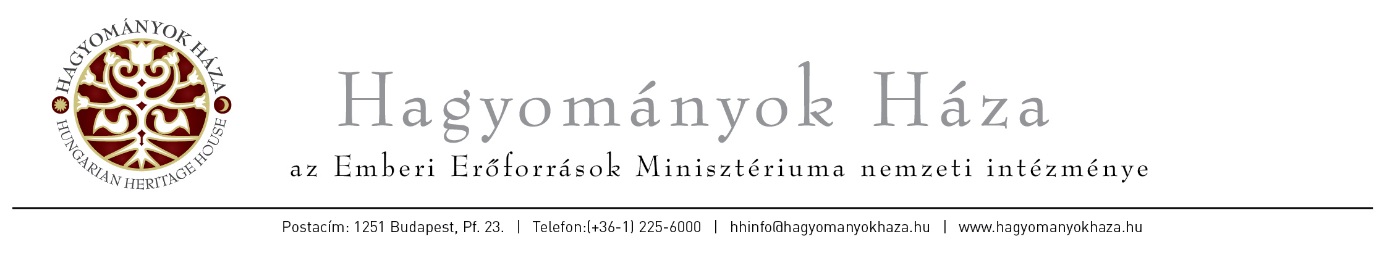 Népművészeti Módszertani MűhelyOktatási és Közművelődési OsztályFelnőttképzési nyilvántartásba vételi szám: E-000678/2014Nyilatkozat költségviselésrőlA jelentkező képzéssel kapcsolatos költségeit átvállaló intézmény/cég tölti ki.Jelentkező neve:………………………………………………………………………………....Tanfolyam neve:………………………………………………………………………………...A tanfolyam tandíja: ………….………….. Ft, vizsgadíj: ………………. FtVállaljuk a jelentkező képzési költségéből a következők kifizetését, számlájuk ellenében:-tandíj			……….%-át egy összegben / két részletben / ……… részletben-vizsgadíj		……….%-át egy összegben 1. A képzési költségeket az intézményünk/cégünk számolja el.2.A képzési költségeket hazai / európai uniós / egyéb:……………………………………………………………………………………............forrásból számoljuk el. A támogatás összege……………………….………………………. Ft. Intézmény neve: ………………………………………………………………………………..Címe: ……………………………………………………………………………...…………….Számlaszáma: Adószáma: Az intézmény képviselője és beosztása:Ügyintéző neve, elérhetősége:Számlázási cím (ha eltér a fentiektől):Kelt:Cégszerű aláírás, bélyegző